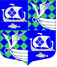 МУНИЦИПАЛЬНОЕ  ОБРАЗОВАНИЕ«ПРИМОРСКОЕ  ГОРОДСКОЕ  ПОСЕЛЕНИЕ» ВЫБОРГСКОГО РАЙОНА ЛЕНИНГРАДСКОЙ ОБЛАСТИСОВЕТ  ДЕПУТАТОВВторого созываРЕШЕНИЕОт 05 февраля 2020г.                                                                     № 31О безвозмездной передаче муниципального  имущества в сфере водоснабжения и водоотведения  из муниципальной собственности МО «Приморское городское поселение»Выборгского района Ленинградской области в государственную собственность Ленинградской области         В соответствии с частью 11 статьи 154 Федерального закона от 22.08.2004 № 122-ФЗ «О внесении изменений в законодательные акты Российской Федерации и признании утратившими силу некоторых законодательных актов Российской Федерации в связи с принятием Федеральных законов «О внесении изменений и дополнений в Федеральный закон «Об общих принципах организации законодательных (представительных) и исполнительных органов государственной власти субъектов Российской Федерации» и «Об общих принципах организации местного самоуправления в Российской Федерации», Уставом муниципального образования «Приморское городское поселение» Выборгского района Ленинградской области, в целях реализации областного закона Ленинградской области от 29.12.2015 № 153-оз «О перераспределении полномочий в сфере водоснабжения и водоотведения между органами государственной власти Ленинградской области и органами местного самоуправления поселений Ленинградской области и о внесении изменений в областной закон «Об отдельных вопросах местного значения сельских поселений Ленинградской области», совет депутатов принял РЕШЕНИЕ:Передать безвозмездно из муниципальной собственности муниципального образования «Приморское городское поселение» Выборгского района Ленинградской области в государственную собственность Ленинградской области имущество, необходимое для реализации полномочий в сфере водоснабжения и водоотведения в соответствии с перечнем, приведенным в приложении к настоящему решению.Настоящее Решение вступает в силу после его официального опубликования в газете «Выборг» и размещении на сайте МО «Приморское городское поселение».Контроль исполнения решения возложить на постоянную комиссию совета депутатов по бюджетному контролю, муниципальному имуществу, налогам, инвестициям и экономическому развитию.    Глава муниципального образования              		       С.В. РыжоваРазослано: дело, администрация,  прокуратура, КУМИГ, газета «Выборг», http://приморск-адм.рф/, http://npavrlo.ru Приложение к решению совета депутатовМО «Приморское городское поселение»От 05 февраля 2020 г. №31 ПереченьИмущества, предлагаемого к передаче из муниципальной собственности муниципального образования «Приморское городское поселение» Выборгского района Ленинградской области в государственную собственность Ленинградской области№п/пНаименование объектаАдрес объектаКадастровый (условный адрес)Балансовая стоимость (руб)Остаточная стоимость (руб)Общая площадь, кв.м.Протяженность, пог.м.1.Канализационные сетиЛенинградская область, Выборгский район, пос. Лужки-70 000,070 000,0-Протяженность 402, диаметр трубы 100 мм2.Водопроводные сетиЛенинградская область, Выборгский район, пос. Лужки-38 000,038 000,0-1.Протяженность 300 пог.м. – диаметр трубы - 50 мм.;2.Протяженность 160 пог.м. – диаметр трубы – 50 мм.;3.  Протяженность 36, 5 пог.м. – диаметр трубы – 40 мм.3.Водопроводные сетиЛенинградская область, Выборгский район, от водозабора пос. Малышево-126 185 040,0126 185 040,0-Протяженность 18 000 пог.м. – диаметр трубы – 300 мм.4.Ливневая канализация Ленинградская область, Выборгский район, пос. Ермилово-336 660,00336 660,00-Протяженность 372 пог.м., диаметр трубы 150 мм.5.Ливневая канализацияЛенинградская область, Выборгский район, пос. Ермилово-371 050,00371 050,00-Протяженность 410 пог.м., диаметр трубы 200 мм.6.Здание трансформаторной подстанцииЛенинградская область, Выборгский район, пос. Малышево47:01:1317001:65847 350,000,050,1 -